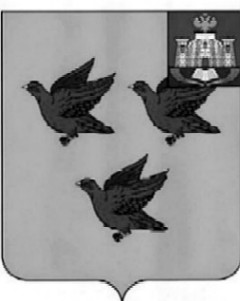 РОССИЙСКАЯ ФЕДЕРАЦИЯОРЛОВСКАЯ ОБЛАСТЬАДМИНИСТРАЦИЯ ГОРОДА ЛИВНЫПОСТАНОВЛЕНИЕ20 июня            2022 года                                                                  № 425             г. ЛивныОб итогах смотра-конкурса по благоустройству в городе Ливны Орловской области	В соответствии с постановлением администрации города от 12 мая 2022 года № 334 «О проведении смотра-конкурса по благоустройству в городе Ливны Орловской области», на основании протокола заседания комиссии от 16 июня 2022 года администрация города Ливны                         п о с т а н о в л я е т:1. Признать победителями в номинации «Лучшее домовладение»:-1-е место - дом № 83 по ул. Молодежная (Бачурина Елена Николаевна), дом №28 по ул. Селищева (Бахтина Светлана Ивановна) с вручением диплома, таблички «Дом образцового содержания 2022г.» и денежной премии в размере 5747 рублей с учетом НДФЛ каждому;- 2-е место - дом №51 по ул. 1-я Черкасская (Онаприйчук Игорь Николаевич) с вручением диплома, таблички «Дом образцового содержания 2022г.» и денежной премии в размере 3448 рублей с учетом НДФЛ;-3-е место - дом № 3-а по  ул. Степная (Ларина Любовь Васильевна), дом     № 1-ж по ул. Геннадия Дорофеева (Савкова Зинаида Егоровна) с вручением диплома, таблички «Дом образцового содержания 2022г.» и денежной премии в размере 2299 рублей с учетом НДФЛ каждому.2. Признать победителями в номинации «Лучшая улица»:-1-е место - ул. Степная (председатель уличного комитета Распопов Александр Иванович) с вручением диплома;-2-е место - улица Первомайская (председатель уличного комитета Парахина  Людмила Васильевна) с вручением диплома;-3-е место –.улица Дружбы Народов (председатель уличного комитета Гончарова Татьяна Ивановна) с вручением диплома.3. Признать победителями в номинации «Самая благоустроенная территория ТОС» многоквартирных домов:-1-е место, 2-е место – не присуждать;-3-е место – ТОС «Дом №11 по улице Октябрьская» (председатель ТОС Пронюткина Валентина Никитична) с вручением диплома, таблички «Дом образцового содержания 2022г.»  и денежной премии в размере 2299 рублей с учетом НДФЛ.4. Признать победителями в номинации «Лучший двор»:-1-е место – дом № 3 по ул. Березовая (председатель многоквартирного дома Дементьева Галина Сергеевна ) с вручением диплома, таблички «Дом образцового содержания 2022г.»  и денежной премии в размере 5747 рублей с учетом НДФЛ;-2-е место – дом №103 по ул. Дзержинского (председатель многоквартирного дома Алдобаева Валентина Ивановна) с вручением диплома, таблички «Дом образцового содержания 2022г.»   и денежной премии в размере 3448 рублей с учетом НДФЛ;-3-е место – дом №107 по ул. Дружбы Народов (председатель многоквартирного дома Марочкина Надежда Николаевна) с вручением диплома, таблички «Дом образцового содержания 2022г.»  и денежной премии в размере 2299 рублей с учетом НДФЛ.5. Признать победителями в номинации «Самая благоустроенная территория детского сада»:-1-е место, 2-е место – не присуждать;- 3-е место - Муниципальное бюджетное дошкольное образовательное учреждение «Детский сад №12 г. Ливны» (директор Бахтина Марина Викторовна) с вручением диплома и денежной премии в размере 2000 рублей.6. Признать победителями в номинации « Подъезд образцового содержания»:- 1-е место - подъезд дома №9-а по ул. Индустриальная (представитель дома Михайлова Марина Ивановна) с вручением диплома и денежной премии в размере 5747 рублей с учетом НДФЛ;- 2-е место - подъезд №2 дома №107 по ул. Дружбы Народов (председатель многоквартирного дома Марочкина Надежда Николаевна)  с вручением диплома и денежной премии в размере 3448 рублей с учетом НДФЛ.7. За активное участие в благоустройстве городской территории в период проведения экологического двухмесячника, общегородского субботника и смотра-конкурса по благоустройству, подготовке к проведению Дня города вручить благодарственные письма главы города:- Ливенскому межрайонному филиалу акционерного общества «Орелоблэнерго» в лице директора  Алексеева Александра Николаевича;-  муниципальному унитарному предприятию «Ливенские тепловые сети» в лице директора Полетаева Сергея  Дмитриевича;- муниципальному унитарному предприятию «Водоканал» в лице директора Бондарева Егора Ивановича;- муниципальному унитарному коммунальному предприятию «Ливенское» в лице директора Шкодкина Владимира Николаевича;- муниципальному унитарному предприятию «Комсервис» в лице директора Бахтина Виктор Ивановича;- открытому акционерному обществу «Автоагрегат» в лице генерального директора  Карасева Владислава Сергеевича;- акционерному обществу «ГМС Ливгидромаш» в лице управляющего директора Дворядкина Анатолия Федоровича;-открытому акционерному обществу «Промприбор» в лице генерального директора Аверкиева Максима Николаевича;- седьмой пожарно -спасательной части ГУ МЧС России по Орловской области  в лице начальника Бурцева Сергея Васильевича;- обществу с ограниченной ответственностью «Специализированный застройщик «Стройдом» в лице директора Жиронкина Максима Леонидовича;-  обществу с ограниченной ответственностью «Форсаж-М» в лице директора Демьяновой Марины Сергеевны; - обществу с ограниченной ответственностью «Монтажстрой» в лице Удалова  Игоря  Николаевича;- директору  СУ-816 ФАО «Орелдорстрой» Власенко Николаю Петровичу;- председателю ТОС «Дом №11 по улице Октябрьская»  Пронюткиной Валентине Никитичне; - председателю многоквартирного дома №140 по ул. Мира Волченковой Светлане Алексеевне;- председателю уличного комитета Парахиной Людмиле Васильевне (улицы: Железнодорожная, Первомайская,  Одноличка, 1-я Черкасская); - председателю уличного комитета Распопову Александру Ивановичу (улицы 1-я Набережная, Заливенская, Красова, Степная, Южная, Лизы Чайкиной);- председателю уличного комитета Гончаровой Татьяне Ивановне (улица Дружбы Народов);- председателю уличного комитета Чумаковой Галине Анатольевне (улицы 1-я Пушкарская, 2-я Пушкарская, 3-я Пушкарская, Пушкарский тупик, Любушкина, С.Тюленина, Быкова );- председателю уличного комитета Францевой Любови Васильевне (улицы: Бахтина, Редькина, пер. Подгорный);- председателю уличного комитета Савенковой Людмиле Евгеньевне (улицы: Курская, Пухова, Павлова, Леонова, Беляева, Челпанова);- председателю уличного комитета Савенковой Анне Валентиновне(улицы: Рабочая, Маяковского, Свердлова);-председателю уличного  комитета Прокофьевой Татьяне Павловне(площадь Октябрьская, переулок Октябрьский, переулок Народный);-председателю уличного  комитета Селиной Елене Викторовне (улицы: 1-я Бутуровка, 2-я Бутуровка, Линейная, Колхозная, Заовражная, Гагарина, Элеваторная);- председателю уличного комитета Баталиной Тамаре Геннадьевне (улицы: Сосновская, переулок Лейтенанта Шебанова);- мастеру уличной уборки муниципального унитарного коммунального предприятия «Ливенское» Медведевой Вере Владимировне;- технику открытого акционерного общества «Жилсервис» Красильниковой Ольге Игоревне;- мастеру муниципального унитарного предприятия «Комсервис» Кудрявцевой Татьяне Михайловне;- репортёру акционерного общества информационного рекламного комплекса  «Принт-ТВ» Селищевой Марианне Игоревне;- оператору акционерного общества информационного рекламного комплекса  «Принт-ТВ» Варнавскому Алексею Дмитриевичу;- автономному учреждению Орловской области «Редакция газеты «Ливенская газета» в лице главного редактора Агашковой Елены Анатольевны;-акционерному обществу информационного рекламного комплекса «ПринтТВ»  в лице директора Карзова Геннадия Игоревича.8. Управлению жилищно-коммунального хозяйства администрации города (Соколова Н.Ф.) определить объёмы работ по ремонту улицы Степная и внести предложения по финансированию указанных мероприятий при формировании бюджета города Ливны на 2023 год. 9. Финансовому управлению администрации города (Парахина Н.М.) выделить денежные средства по КБК 72705035600477640350 в размере 44528(Сорок четыре тысячи пятьсот двадцать восемь) рублей для награждения победителей смотра-конкурса.10. Управлению жилищно-коммунального хозяйства администрации города (Соколова Н.Ф.):1) выплатить указанные денежные премии победителям смотра-конкурса, указанным в п. 1,3, 4,5, 6  настоящего постановления;2) подготовить документы, необходимые для награждения победителей дипломами, благодарственными письмами, вручить табличку «Дом образцового содержания 2022г.» собственникам частных домовладений и многоквартирных домов.11. Отделу информационных технологий администрации города (Бывшев И.В.) разместить информацию об итогах смотра-конкурса на официальном сайте администрации города.12. Контроль за исполнением настоящего постановления возложить на заместителя главы администрации города по строительству и жилищно-коммунальному хозяйству.Глава города                                                                                     С.А. ТрубицинПавлова О.С., т.2-01-00